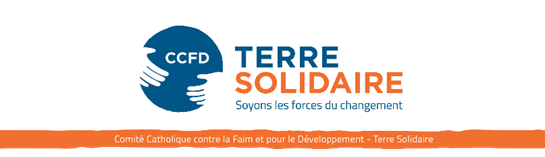 Soirée animée par l'équipe locale du CCFD-Terre Solidairedu doyenné de La GohelleAprès la rencontre, vous êtes invités à partager les crêpes préparées par l'EAP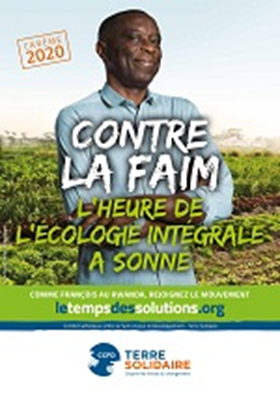 SOIREE ENTREE EN CARÊMEAVEC LE CCFD – TERRE SOLIDAIREVenez découvrir la liturgie et les outils du Carême.Mardi 25 Février18h30 - 20h30Centre paroissial 68, Boulevard de la Loire Mazingarbe